Maths Challenge!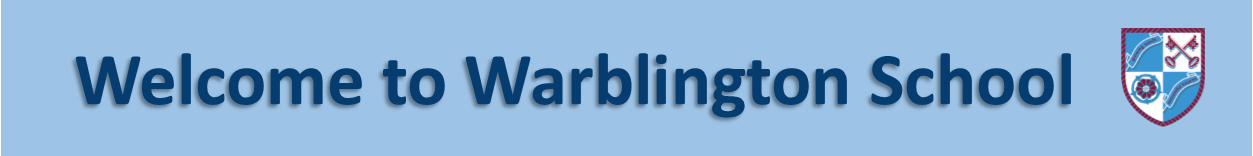 Sudoku Solution751246893638179542294583176123654789876391254549728361487932615912865437365417928